COMUNICACIÓN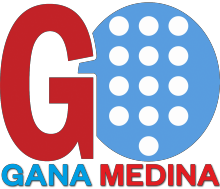 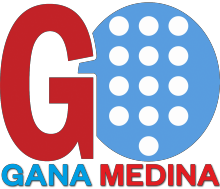 NOTA DE PRENSAEl Grupo Municipal de GANA MEDINA quiere informar a la opinión pública, de sus propuestas para invertir en beneficio del pueblo el remanente resultante de la última legislatura.PROPUESTAS REMANENTESEn principio, nos gustaría señalar que, desde Gana, Medina valoramos este exceso de Remanente como un fracaso de las políticas aplicadas en el anterior Ejercicio, consecuencia de la falta de diálogo y la prepotencia del Grupo de Gobierno que nos condujo a Presupuestos Prorrogados o aprobados unilateralmente en Junta de Gobierno.Este Remanente que ahora invertimos de forma predeterminada por el Ministerio de Hacienda sin poder invertirlo en lo que, desde el ayuntamiento, se considere realmente necesario, deprisa y corriendo, pudo haber supuesto el cambio de políticas de contratación u otros Proyectos en Políticas Sociales en el anterior ejercicio que tanto sufrimiento hubiera evitado en estos años tan difíciles para gran parte de la ciudadanía.NUESTRAS PROPUESTASNos parece imprescindible, como inicio de una legislatura en la que todos los grupos valoramos como una aspiración legítima de los vecinos de Medina del Campo la PARTICIPACION y la puesta en marcha del PLAN DE MOVILIDAD:Utilizar esta situación para dar participación a la ciudadanía. Proponer a las Asociaciones que decidan sobre 10% de la parte que se va a dedicar a la inversión. Que cada barrio decida cuáles son sus prioridades.Una sencilla adecuación y señalización del Aparcamiento Disuasorio del Marqués de la Ensenada como primer paso a poner en marcha el Plan de Movilidad.Proponemos, como ya apuntamos en la reunión anterior:Una inversión en el Polideportivo, un espacio usado masivamente por los Medinenses para el ocio. Cubierta del pabellón, Arreglo parque infantil, Cubrir las pistas de Pádel,  Solución de acceso al vaso de la piscina….Sobre las propuestas planteadas por el Grupo de Gobierno estamos de acuerdo en algunas pero señalando:La anulación de crédito (siempre que sea posible) solo el que tiene el interés más altoLa calle Camino de Moraleja. (En la que ellos proponen un simple arreglo de acera) Proponemos un arreglo completo con un proyecto que de solución integral de sus problemas para evitar vernos en la misma situación en el future reciente.Puente de Aguacaballos. (En la que ellos proponen el ensanche de la acera izquierda del puente) Proponemos un arreglo íntegro, no del puente sino de toda la calle que es el nexo de unión de los parque de Aguacaballos y el Chopal. Podría ser, si no fuera por su estado lamentable, el camino natural al Castillo de La Mota.Por supuesto hay muchas más cosas que merecen un estudio económico y algunas han sido apuntadas por parte de nuestros conciudadanos entre las que destacamos las siguientes:Arreglo C/ Radio con C/Idelfonso RodríguezArreglos Parque de ValdevainoPiscina de BarrientosMerendero de las Salinas Hay un largo Etcetera pero, de momento, esto es lo más destacado.Si desean más información, pueden ponerse en contacto con Carmen Alonso, concejal de Gana Medina, en el teléfono 627 62 90 55Medina del Campo, 24 de julio de 2015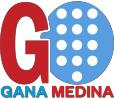 